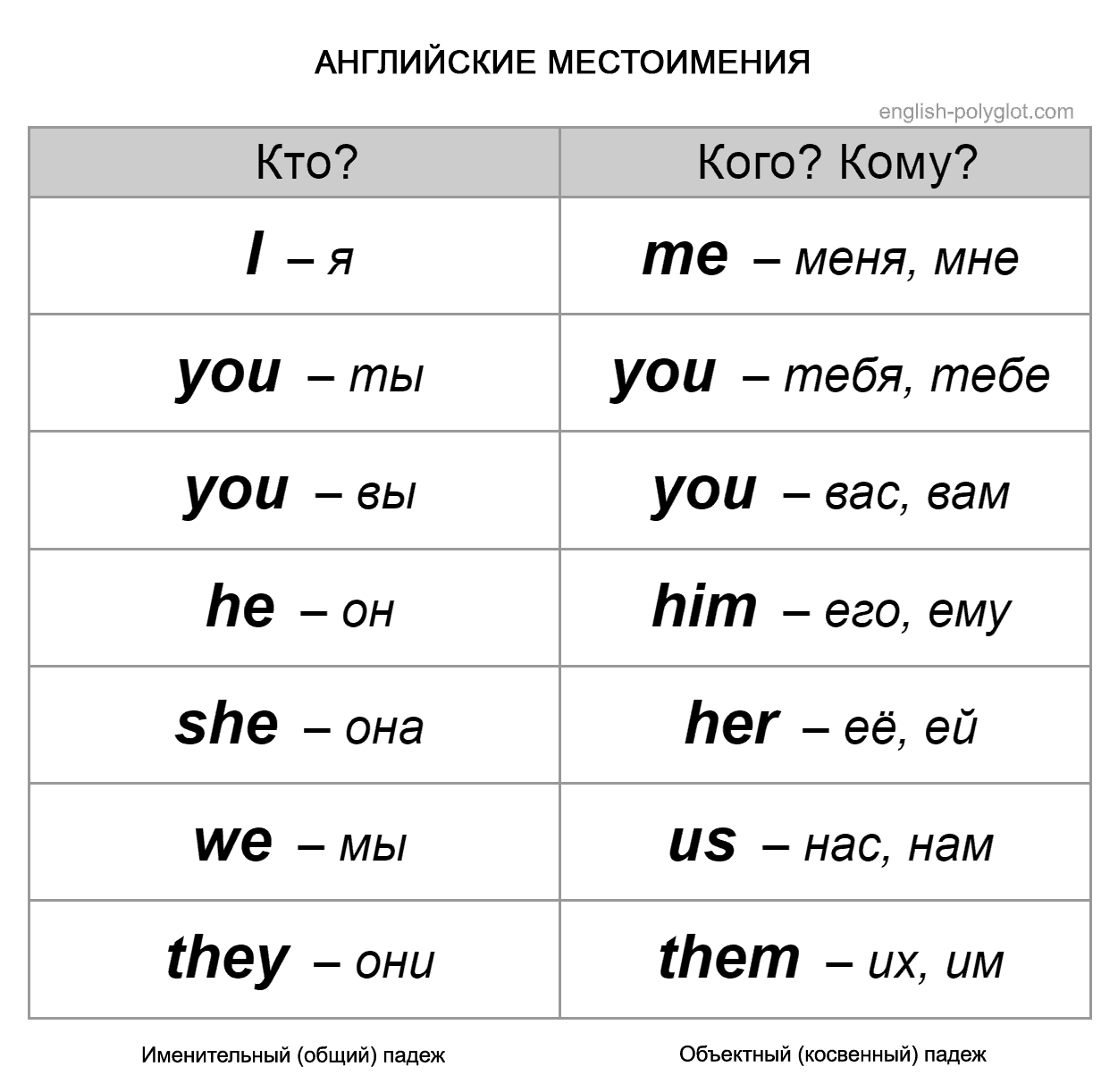 Упражнение 1. Change the words in the brackets to the appropriate pronoun (she, he, it, theу, we). Измени слова в скобках, используя личные местоимения в именительном падеже.(Kate) is not a typist.(These women) are not doctors.Is (that pear) red?(Those stories) are very interesting.(These pencils) are black.(This table) is brown.(My friends and I) are at school.(Greg) is at home now.(A man and two women) are in the car.(Mr. and Mrs. Baker) are in London.Упражнение 2.Fill in the gap with the correct object pronoun. Заполните пропуски, используя личные местоимения в объектном падеже.Who is that lady? — Why are you looking at __________?Do you know that young handsome man?-Yes, I study with __________.Please, listen to _______. I want to express my point of view.These puppies are so nice! Do you want to look at ______.We like this house. We're going to buy _________.He can't see _______ because we are sitting in the last row.Where are the keys to our flat? I can't find _______.Where is Ann? I want to talk to _________.This snake is poisonous. I'm very afraid of _______.Don't wait for _______ for dinner. I'll return very late at night.He left Polotsk long ago. I haven't seen _______ since.You can fully rely on _______. We won't let you down.Отправить на электронную почту фото или документ формата Word с выполненными упражнениями до 15:00 22.05.2020.  Не забываем указывать свою фамилию.Выполненные упражнения нужно присылать точно в указанный срок, если нет дз, будет стоять Н. Если по каким-то обстоятельствам не получается вовремя отправлять задания, то предупредите об этом.Электронная почта: afanasievaalina97538@mail.ru